FECHAEVENTOTIPOCOSTO 12 DE JUNIO CLAUSURA DE LIGA MUNICIPAL DE TOCHITO.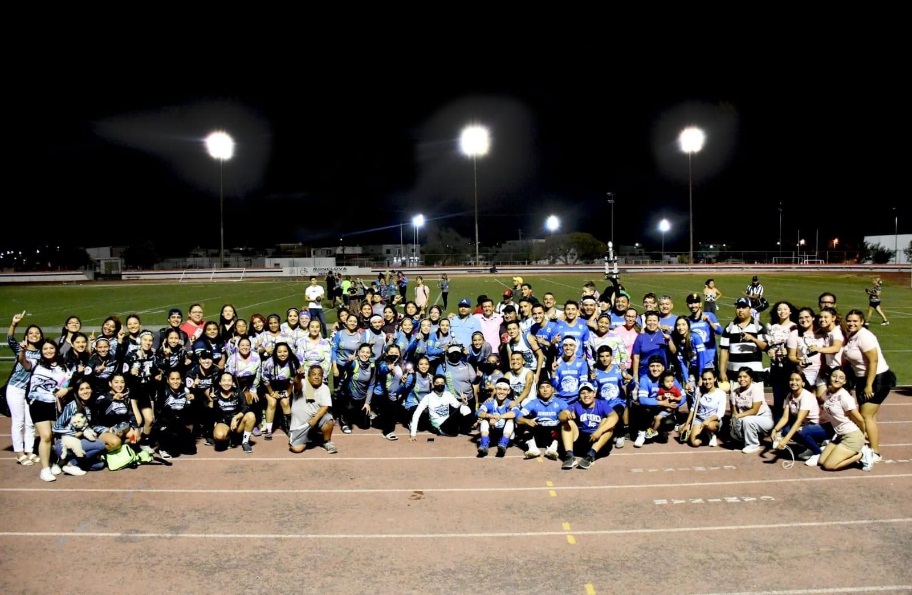 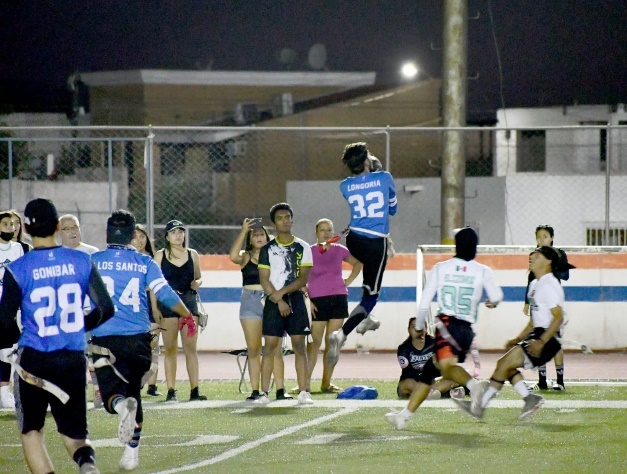 DEPORTIVA GRAUITA 